      В современном обществе граждане и юридические лица активно используют институт представительства при реализации ими своих имущественных прав и обязанностей.Представительство расширяет участие субъектов правоотношений в гражданском обороте, поскольку граждане могут совершать сделки и иные юридические действия, которые в силу различных причин, например, неполная дееспособность лиц в возрасте до 18 лет, ограничение дееспособности гражданина, признание гражданина по основаниям, предусмотренным законом, недееспособным, болезнь; отсутствие в месте постоянного жительства и т.д., не могут быть совершены ими лично. 	В силу представительства одно лицо (представитель) действует от имени и в интересах другого лица (представляемого) в отношениях с третьими лицами, непосредственно создавая, изменяя или прекращая гражданские права и обязанности для представляемого. Поскольку представитель действует от имени представляемого, его правомерные действия приводят к установлению правоотношений между представляемым и третьими лицами.  Представляемым может быть любое правоспособное лицо, т.е. гражданин — с момента рождения, а юридическое лицо — с момента возникновения правоспособности в установленном порядке. Гражданин, выступающий в качестве представителя, должен обладать полной дееспособностью, возникшей в связи с достижением им совершеннолетия либо в более ранние сроки при вступлении в брак или эмансипацией. Не могут быть представителями граждане, в установленном порядке признанные недееспособными. Ограниченные в дееспособности вправе выступать представителями только с согласия попечителя. Не являются представителями лица, действующие хотя и в чужих интересах, но от собственного имени, лица, лишь передающие выраженную в надлежащей форме волю другого лица, а также лица, уполномоченные на вступление в переговоры относительно возможных в будущем сделок.     Представитель не может совершать сделки от имени представляемого в отношении себя лично, а также в отношении другого лица, представителем которого он одновременно является, за исключением случаев, предусмотренных законом.  Не допускается совершение через представителя сделки, которая по своему характеру может быть совершена только лично, а равно других сделок, указанных в законе. 	Одним из видов представительства является представительство на основе доверенности.      Статья 185 Гражданского кодекса Российской Федерации (далее – ГК РФ) традиционно определяет доверенность как письменное уполномочие, выдаваемое одним лицом другому лицу или другим лицам для представительства перед третьими лицами. Доверенность является документом, который подтверждает наличие у представителя прав действовать от чужого имени, определяет условия и границы реализации этих прав и может быть выдана в простой письменной либо нотариальной форме.Согласно ст. 185.1 ГК РФ — доверенность на совершение сделок, требующих нотариальной формы, на подачу заявлений о государственной регистрации прав или сделок, а также на распоряжение зарегистрированными в государственных реестрах правами должна быть нотариально удостоверена, за исключением случаев, предусмотренных законом, также нотариальные доверенности необходимы от физических лиц для их представителей.В случае, если полномочия представителя органа государственной власти или органа местного самоуправления подтверждается доверенностью, составленной на бланке данного органа и заверенной печатью руководителя данного органа, нотариальное удостоверение такой доверенности для ее представления вместе с соответствующим заявлением о государственной регистрации прав не требуется.Существует перечень доверенностей приравненных к нотариальным, но не требующих заверения нотариусом. Они закреплены в ч.2 ст. 185.1 ГК РФ.Люди часто задаются вопросом: почему в органе регистрации прав им отказали в совершении тех или иных действий, которые они совершают от имени другого лица, или какие полномочия нужно прописать в доверенности, чтобы доверенное лицо могло совершить то или иное действие?    Во-первых, лицо, выдавшее доверенность, вправе в любое время ее отменить. В свою очередь представитель также может в любое время отказаться от представления интересов доверителя.    Во-вторых, доверенность является срочным документом (ст. 186 ГК РФ), если в доверенности не указан срок ее действия, она сохраняет силу в течение года со дня ее совершения. Доверенность, в которой не указана дата её совершения, является ничтожной.    В-третьих, доверенность может содержать узкий перечень поручений, на которые доверитель уполномочивает доверенное лицо, а может быть выдана для совершения любых не противоречащих законодательству действий («генеральная доверенность»).В-четвертых, доверенность, выданная в порядке передоверия, должна соответствовать положениям ст. 187 ГК РФ.Особо следует отметить, что доверенность на совершение дарения представителем, в которой не назван одаряемый и не указан предмет дарения, является ничтожной.Действие доверенности прекращается вследствие наступления обстоятельств, перечисленных в ст.188 ГК РФ.Прекращение доверенности является не чем иным, как прекращением полномочий представителя.Таким образом, в ситуации, когда в силу жизненных обстоятельств гражданину или юридическому лицу необходимо оформить доверенность, необходимо быть уверенным в человеке, на которого оформляется доверенность, и подробно разъяснить нотариусу на какой срок и с какой целью должна быть выдана данная доверенность.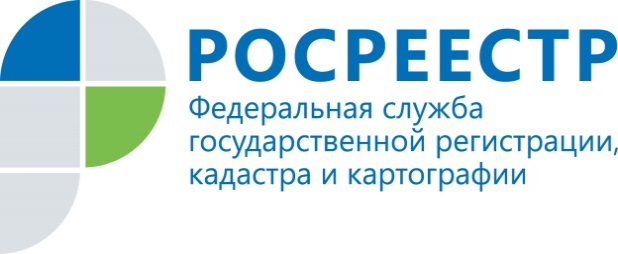 Представительство и виды доверенности